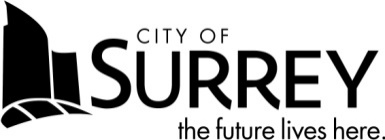 SCHEDULE B – FORM OF SUBMISSIONRESPONDENT’S REQUEST FOR EXPRESSIONS OF INTEREST ANDSTATEMENTS OF QUALIFICATIONSThis document is intended to provide information on the capacity, skill, and experience of the Contractor.  Respondent may supplement information requested with additional sheets, if required.Materially incomplete RFEOI/SOQ submissions may be deemed to fail the qualification process.  Respondents may supplement information requested with additional sheets if required.  All information provided should be relevant to the prequalification.Project Title:  Pre-Cast Park Washroom Manufacturing and InstallationType of Pre-Qualification:  Reference No.:  1220-050-2022-006	Submitted To:City Representative:		Sunny Kaila, Manager, Procurement ServicesEmail for PDF Files: 		purchasing@surrey.ca 	5.	Contact for prequalification inquiries (full name, position and email address):	6.	Contact for general inquiries (full name, position and email address):	7.	Membership of industry associations (please list):8.	How many years has your organization been in business as a contractor? ____________9.	How many years has your organization been in business under its present business name?  	___________ 10.	Form of Business Organization:11.	Respondent Summary (Note:  Provide background information (brief history, size, services offered, etc.))Insurance Reference:12.	Name of Insurance Company:  	_______________________________________________13.	Address:	 			_______________________________________________14.	Contact Person:			_______________________________________________15.	Telephone/Fax Numbers:		Phone:  ________________  	Fax: _________________16. 	Are you able to provide General Liability Insurance, on an occurrence basis, in the amount of not less than $5,000,000 (CAD) with an insurer licensed in British Columbia for bodily injury, (including death) and damage to property including loss of use thereof? 			 Yes    No17. 	Are you able to provide Automobile Liability Insurance for a limit of not less than $3,000,000 (CAD) for all owned, leased or rented licensed vehicles used in the performance of Work and shall include third party liability? 									 Yes    No18. 	Are you able to provide All Risk Course of Construction (Builder’s Risk) Insurance for the value of the work performed and the full value of products specified by the City, if any, for incorporation into contract works? 									 Yes    No19. 	Are you able to provide Contractor's Equipment Insurance covering at least the actual cash value of owned or leased construction machinery and equipment used in the performance of the Work and shall include a waiver of rights of subrogation against the Owner and the Consultant? 													 Yes    No20.	Do you carry Professional Errors and Omissions Insurance?   Yes    No If “Yes”, provide the following details:	(i)	Amount of coverage:		(a)	Per Occurrence/Claim:		$ __________________________		(b)	Aggregate:			$ __________________________Note:  Refer also to the City’s sample insurance certificate form available on the City's web site at www.surrey.ca (search "Insurance Certificates") titled City of Surrey Certificate of Insurance Standard Form.Bonding Reference:   1.	Name of Bonding Company:  	___________________________________________________22.	Address:	 			___________________________________________________23.	Contact Person:			___________________________________________________24.	Telephone/Fax Numbers:		Business Phone: _____________ Business Fax: ____________25.	Email of Surety Reference:		___________________________________________________26.	Can your firm provide a Bid Bond? 		r Yes   r No	 Bonding Limit: $__________________27.	Can your firm provide a Performance Bond?	r Yes   r No	 Bonding Limit: $____________28.	Can your firm provide a Labour & Material Payment Bond?	r Yes   r No		Bonding Limit:  $__________29.	Current Bonding in Effect:  $ _______________________Annual value of construction work for the past five years:30.	Approximate annual value of Pre-Fab concrete construction contracts completed in each of the last five years:31.	Indicate the dollar volume of work for which you presently have contracts, but have not started or completed to date:  $ _______________________32.	Experience:  Respondent should describe your relevant experience and qualifications delivering Services the same/similar to that described in Schedule A – Scope of Services of this RFEOI/SOQ.33.	Capacity:  Respondent should describe your capacity to take on the Services within the expectations as described in Schedule A – Scope of Services of this RFEOI/SOQ:34.	Similar or related projects completed.  Listed in Appendix “A”.  [As attached]35.	Key Personnel:  [Note:  List key personnel who would be involved in the Project.  Include a brief description of their experience.  By completing this information, you warrant and represent you have each individual’s consent to disclosure of their personal information to the City in accordance with privacy laws.]  36.	Sub-Contractors: Respondents should provide the following information on the background and experience of all preferred sub-contractors proposed to undertake a portion of the Services.  Where final selection has not been made, identify potential subcontractors from which the selection will be made.  If none, indicate “Not Applicable”.  If any are individuals, by completing this information, you warrant and represent you have each individual’s consent to disclosure of their personal information to the City in accordance with privacy laws. (use the spaces provided and/or attach additional pages, if necessary):   37.	Do you evaluate the ability of subcontractors to comply with applicable Health, Safety and Environment requirements as part of the selection process?   Yes    No38.	Do you include subcontractors in:	Audits 									 Yes    NoHealth, Safety and Environment Meetings? 				 Yes    NoHealth, Safety and Environment Orientation?				 Yes    NoInspections? 								 Yes    NoDo your subcontractors have a written Health, Safety and Environment Management Program or system? 									 Yes    NoDo you use Health, Safety and Environment performance criteria in the selection of subcontractors? 								 Yes    No39.	Conflict of Interest: – check as applicable40.	Equipment and Other Resources:	(a)	Respondent should describe the equipment, technologies, and other resources you could utilize to perform the Work efficiently and effectively and to meet the potential turnaround times.	(b)	Do you maintain a list of the major equipment (e.g., cranes, forklifts) your company has available for work at this site, and the method of establishing the competencies to operate this equipment?	 Yes    No.   Respondent should provide a representative list of major equipment and size.	(c)	Do you conduct inspections on operating equipment (e.g., cranes, forklifts) in compliance with the regulatory requirements?   Yes    No	(d)	Do you have a system for establishing the applicable Health, Safety and Environmental specifications for the acquisition of materials and equipment?   Yes    No	(e)	Do you maintain operating equipment in compliance with the manufacturer’s and any local legislative requirements?   Yes    No	(f)	Do you maintain the applicable inspection and maintenance certification records for operating equipment?   Yes    No41.	Customer Satisfaction:  Indicate whether you have a formal documented customer satisfaction program and formal quality assurance program.  If so, provide details including how these programs work and how often reviews are performed.  Provide a written summary of the programs. Explain how these programs would be implemented at the City and how your company would ensure deficiencies in the performance of security services are corrected and standards are maintained.42.	Quality Assurance and Quality Control:	(a)	Describe your quality assurance program:	(b)	Describe how you would maintain quality control and meet quality standards in the performance of the Work:43.	Customer Service:  Customer Service Approach - [Note:  Describe your customer service approach, including issues management, reporting, etc.]	Response and Escalation – Describe your escalation process to resolve dispute and manage issues that arise.44.	Has your firm or any predecessor firm defaulted on a contract or had work terminated for non-performance within the last five (5) years?   Yes   No.  If “Yes”, Respondent should briefly describe the project, owner, date and the circumstances/reason(s):45.	Scheduling:46.	Additional Information:  What other information is not requested here but which you think the City should consider in evaluating your company?This Submission is submitted this __________ day of _________________________, 2022.I/We have the authority to bind the Respondent.___________________________________		___________________________________(Name of Respondent	)				(Name of Respondent)	___________________________________		___________________________________(Signature of Authorized Signatory)			(Signature of Authorized Signatory)	___________________________________		___________________________________(Print Name and Position of Authorized		(Print Name and Position of Authorized Signatory)						Signatory)APPENDIX ARef. #1.  Project Title and Date:	______________________________________________ Date: ____________Project Description/Scope:		________________________________________________________________Location of Project:		________________________________________________________________Original Contract Value ($):	_________________________ Subcontract Value ($):  ___________________	Project Manager:			__________________________ Superintendent:  ________________________	Scheduled Completion Date:	__________________________ Percent (%) Completed:  _________________Name of Contract Owner:	________________________________________________________________Refer To:			________________________________________________________________Bus. Telephone/Fax Numbers:	Bus. Phone:  ___________________	Bus. Fax: ____________________Bus. E-Mail of Project Reference:	________________________________________________________________Name of the Consultant:		________________________________________________________________Refer To:			________________________________________________________________Bus. Telephone/Fax Numbers:	Bus. Phone:  ___________________	Bus. Fax: ____________________Ref. #2.  Project Title and Date:	______________________________________________ Date: ____________Project Description/Scope:		________________________________________________________________Location of Project:		________________________________________________________________Contract Value ($):		__________________________ Subcontract Value ($):  ___________________	Project Manager:			__________________________ Superintendent:  ________________________	Scheduled Completion Date:	__________________________ Percent (%) Completed:  _________________Name of Contract Owner:	________________________________________________________________Refer To:			________________________________________________________________Bus. Telephone/Fax Numbers:	Bus. Phone:  ___________________	Bus. Fax: ____________________Bus. E-Mail of Project Reference:	________________________________________________________________Name of the Consultant:		________________________________________________________________Refer To:			________________________________________________________________Bus. Telephone/Fax Numbers:	Bus. Phone:  ___________________	Bus. Fax: ____________________Ref. #3.  Project Title and Date:	______________________________________________ Date: ____________Project Description/Scope:		________________________________________________________________Location of Project:		________________________________________________________________Contract Value ($):		__________________________ Subcontract Value ($):  ___________________	Project Manager:			__________________________ Superintendent:  ________________________	Scheduled Completion Date:	__________________________ Percent (%) Completed:  _________________Name of Contract Owner:	________________________________________________________________Refer To:			________________________________________________________________Bus. Telephone/Fax Numbers:	Bus. Phone:  ___________________	Bus. Fax: ____________________Name of the Consultant:		________________________________________________________________Refer To:			________________________________________________________________Bus. Telephone/Fax Numbers:	Bus. Phone:  ___________________	Bus. Fax: ____________________SECTION A.GENERAL INFORMATION1.1.Full Legal Name of FirmFull Legal Name of FirmFull Legal Name of FirmFull Legal Name of FirmFull Legal Name of Firm2.2.Business AddressBusiness AddressBusiness AddressBusiness AddressBusiness Address3.Phone No.:Phone No.:Fax No.:4.Email Address:Email Address:Website Address:SECTION B.RESPONDENT’S COMPANY PROFILESole ProprietorshipPartnership – jurisdiction and date of establishment:Corporation – jurisdiction and date of incorporation:Joint Venture – identify all joint venturers, and who has primary responsibility for this RFEOI/SOQ:Comments:SECTION C.RESPONDENT’S FINANCIAL REFERENCESYearValue (Labour, Equipment and Materials)$$$$$SECTION D.RESPONDENT’S EXPERIENCE, REPUTATION AND RESOURCESComments:Comments:Name:Title / Position:______________________________________________________________________________________________________________________________________________________________________________________________________________________________Name and AddressContact Name & Phone NumberArea of ResponsibilityExperience (including years working with Respondent)  To the best of the Respondent’s knowledge, upon undertaking appropriate investigation and due diligence, the Respondent is not aware of any employees or persons who may be involved in this project, being “Associates” of City of Surrey, employees or officers.  The Respondent is aware of conflict(s) of interest or potential conflict(s) of interest, as follows:(Note:  Identify parties and their role in the project, confirm their relationship based on the definition of “Associate”, and described the proposed solution to manage, minimize or eliminate any perceived or actual conflict(s).SECTION E.RESPONDENT’S TECHNICAL RESPONSEComments:Comments:Comments:Comments:Comments:Comments:Comments:(a)	Does your firm use the critical path method? Yes    No(b)	Does your firm use computerized scheduling?	 Yes    No(c)	If so, what software is used?Comments:Comments:SIMILAR OR RELATED PROJECTS COMPLETED(If space is insufficient, additional lines or pages may be added, if necessary)